  ВЕСТНИК 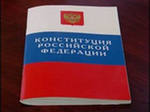 С    сельского поселения Старое           Усманово             Официальное издание  Администрации сельского поселения Старое УсмановоУчредитель газеты: Собрание представителей сельского поселения                                                                                                                                                                                                               Старое  Усманово муниципального района Камышлинский                                             02.09.2016 года                                                                                                                                                            пятница                                                                                                                                                                                                       №13                                                    Выходит с  июня 2012 года	======================================================================================================СОБРАНИЕ ПРЕДСТАВИТЕЛЕЙ СЕЛЬСКОГО ПОСЕЛЕНИЯ СТАРОЕ УСМАНОВО МУНИЦИПАЛЬНОГО РАЙОНА КАМЫШЛИНСКИЙ  САМАРСКОЙ ОБЛАСТИ    ТРЕТЬЕГО  СОЗЫВА РЕШЕНИЕ         31.08.2016г. №27   «О внесении изменений в Решение «О бюджете сельского поселения Старое Усманово муниципального района Камышлинский Самарской области на 2016 год и на плановый период 2017 и 2018 годов»  Собрание представителей сельского поселения Старое Усманово  муниципального района Камышлинский Самарской области РЕШИЛО:    Внести в решение Собрания представителей сельского поселения Старое Усманово муниципального района Камышлинский Самарской области от 17.12.2015 г. № 26 «О бюджете сельского поселения Старое Усманово муниципального района Камышлинский Самарской области на 2016 год и на плановый период 2017 и 2018 годов» (далее – Решение) (опубликованная в газете «Камышлинские известия» № 93 (9386) от 22.12.2015г. ) (с изменениями от 25.12.2015 г. № 27, от 29.01.2016 г. № 2,от26.02.2016г.№8,от28.03.2016г.№12,от29.04.2016г.№15,от31.05.2016Г.№16,от 30.06.2016г.№23,от29.07.2016г.№26 )(в газете «Вестник сельского поселения Старое Усманово» №18 от25.12.2015 г.,№2 от 29.01.2016,№3 от 26.02.2016г.,№5 от 29.03.2016г., № 6 от 29.04.2016г., №7 от 31.05.2016г., №10 от08.07.2016г.,№12 от 29.07.2016г. )следующие изменения:В п.1 Решения:Общий объем доходов на 2016г. Сумму «3 ,00» тыс.руб заменить суммой «4 162 652,00» тыс.руб. Общий объем расходов на 2016г. Сумму «3 578 152,00» тыс.руб заменить суммой «4 162 652,00» тыс.руб.В п.18 Решения утвердить ведомственную структуру расходов бюджета сельского поселения Старое Усманово муниципального района Камышлинский Самарской области на 2016 год в соответствии с Приложением № 3 к настоящему Решению.В п.20 Решения утвердить   распределение   бюджетных   ассигнований на 2016 год  по   целевым статьям (муниципальным программам  и непрограммным направлениям деятельности), группам и подгруппам видов расходов классификации расходов бюджета сельского поселения Старое Усманово муниципального района Камышлинский Самарской области в соответствии с Приложением № 5 к настоящему Решению.Опубликовать настоящее Решение в газете «Вестник сельского поселения Старое Усманово».Настоящее Решение вступает в силу с момента его опубликования.Глава поселения                                                                      М.И.Шайдуллин    Председатель Собрания представителей сельского поселения Старое Усманово                                  Г.М.Клементьев   Изменения в доходной части бюджета сельского поселения Старое Усманово по состоянию на 31.08.2016 г. за 2016годЛиц счет	Бюджетополучатель	ГРБС	ФКР	КЦСР	Вид расходов	ЭКР	СубЭКР(наименование)	СубЭКР	ВСЕГО, в руб.	ВСЕГО	итоги	в т.ч. стимулир. субс.	итоги	в т.ч. cр-ва вышестоящ. бюдж.,в руб.	итоги376.01.001.0	Администрация сельского поселения Старое Усманово Камышлинского района	376	0102	9010011010	121	000	Местный бюджет	000.00.00	247 195,00	247,2					376.01.001.0	Администрация сельского поселения Старое Усманово Камышлинского района	376	0102	9010011010	129	000	Местный бюджет	000.00.00	97 805,00	97,8					376.01.001.0	Администрация сельского поселения Старое Усманово Камышлинского района	376	0102	9010072110	121	000	Местный бюджет	500.20.33	135 805,00	135,8		80 805,00		80 805,00	376.01.001.0	Администрация сельского поселения Старое Усманово Камышлинского района	376	0102	9010072110	129	000	Местный бюджет	500.20.33	19 195,00	19,2		19 195,00		19 195,00	376.01.001.0	Администрация сельского поселения Старое Усманово Камышлинского района	376	0104	9010011020	121	000	Местный бюджет	000.00.00	140 158,21	140,2					376.01.001.0	Администрация сельского поселения Старое Усманово Камышлинского района	376	0104	9010011020	122	000	Местный бюджет	000.00.00	1 000,00	1,0					376.01.001.0	Администрация сельского поселения Старое Усманово Камышлинского района	376	0104	9010011020	129	000	Местный бюджет	000.00.00	67 482,00	67,5					376.01.001.0	Администрация сельского поселения Старое Усманово Камышлинского района	376	0104	9010011020	852	000	Местный бюджет	000.00.00	1 500,00	1,5					376.01.001.0	Администрация сельского поселения Старое Усманово Камышлинского района	376	0104	9010020020	244	000	Местный бюджет	000.00.00	47 500,00	47,5					376.01.001.0	Администрация сельского поселения Старое Усманово Камышлинского района	376	0104	9010072120	121	000	Пос Старое Усманово - Функционирование местных  администраций- за счет стимулир. субс.	500.20.34	158 982,00	159,0		213 982,00		213 982,00	376.01.001.0	Администрация сельского поселения Старое Усманово Камышлинского района	376	0104	9010072120	129	000	Пос Ст-Усманово-М.п."По профилактике терроризма и экстремизма,а так же минимизации и (или) ликвидации последствий проявлений терроризма и экстремизма на территории поселения за счет стимулир субсид"	500.20.34	58 018,00	58,0		64 018,00		64 018,00	376.01.001.0	Администрация сельского поселения Старое Усманово Камышлинского района	376	0104	9010072120	244	000	Пос Старое Усманово - Функционирование местных  администраций- за счет стимулир. субс.	500.20.34	2 000,00	2,0		2 000,00		2 000,00	376.01.001.0		376	0106	9010078210	540	000	Местный бюджет	000.00.00	17 200,00	17,2	993840,21000				380,00000376.01.001.0	Администрация сельского поселения Старое Усманово Камышлинского района	376	0107	9010090030	880	000	Местный бюджет	000.00.00	10 000,00	10,0																10000,00000				376.01.001.0	Администрация сельского поселения Старое Усманово Камышлинского района	376	0113	0100011210	851	000	Поселение Старое Усманово -МП "Повышение эффект.использ.муницип.имущес.сельского поселения" на 2013-2015гг (м/б)	000.20.21	52 000,00	52,0					376.01.001.0	Администрация сельского поселения Старое Усманово Камышлинского района	376	0113	0100011210	852	000	Поселение Старое Усманово -МП "Повышение эффект.использ.муницип.имущес.сельского поселения" на 2013-2015гг (м/б)	000.20.21	11 000,00	11,0					376.01.001.0	Администрация сельского поселения Старое Усманово Камышлинского района	376	0113	0100020210	244	000	Поселение Старое Усманово -МП "Повышение эффект.использ.муницип.имущес.сельского поселения" на 2013-2015гг (м/б)	000.20.21	229 395,00	229,4					376.01.001.0	Администрация сельского поселения Старое Усманово Камышлинского района	376	0113	0100072810	244	000	Поселение Старое Усманово -МП "Повышение эффект.использ.муницип.имущества" на 2013-2015гг 	500.20.21	50 500,00	50,5		50,50		50,50	376.01.001.0	Администрация сельского поселения Старое Усманово Камышлинского района	376	0113	0100072810	851	000	Поселение Старое Усманово -МП "Повышение эффект.использ.муницип.имущества" на 2013-2015гг 	500.20.21	27 000,00	27,0		27,00		27,00	376.01.001.0	Администрация сельского поселения Старое Усманово Камышлинского района	376	0113	0100072810	852	000	Поселение Старое Усманово -МП "Повышение эффект.использ.муницип.имущества" на 2013-2015гг 	500.20.21	6 500,00	6,5		6,50		6,50	376.01.001.0											376395,00000				376.01.001.0	Администрация сельского поселения Старое Усманово Камышлинского района	376	0203	9010051180	121	000	Поселение Старое Усманово - Воинский учет	300.01.06	53 742,00	53,7				53 742,00	376.01.001.0	Администрация сельского поселения Старое Усманово Камышлинского района	376	0203	9010051180	129	000	Поселение Старое Усманово - Воинский учет	300.01.06	15 761,00	15,8				15 761,00	376.01.001.0	Администрация сельского поселения Старое Усманово Камышлинского района	376	0203	9010051180	244	000	Поселение Старое Усманово - Воинский учет	300.01.06	7 697,00	7,7				7 697,00	376.01.001.0											77200,00000				376.01.001.0	Администрация сельского поселения Старое Усманово Камышлинского района	376	0314	0200073300	244	000	пос. Старое Усманов- Государствееная программа СО "Обеспечение правопорядка в Самарской области" на 2014-2016 годы	200.20.38	14 500,00	14,5		14 500,00		14 500,00	376.01.001.0	Администрация сельского поселения Старое Усманово Камышлинского района	376	0314	0200020220	244	000	Местный бюджет	000.00.00	57,00	0,1					376.01.001.0	Администрация сельского поселения Старое Усманово Камышлинского района	376	0409	0300020230	244	000	Пос Старое Усманово- Расходы средств  дорожного фонда	600.20.32	1 056 000,00	1 056,0					376.01.001.0	Администрация сельского поселения Старое Усманово Камышлинского района	376	0503	0400020240	244	000	пос.Старое Усманово - МП " Энергосбережение и повышение энергетической эффективности " (м/б)	000.20.36	349 000,00	349,0					376.01.001.0	Администрация сельского поселения Старое Усманово Камышлинского района	376	0503	0400072850	244	000	пос.Старое Усманово - МП " Энергосбережение и повышение энергетической эффективности " за счет стимулирующих  (м/б)	500.20.36	46 000,00	46,0		46 000,00		46 000,00	376.01.001.0	Администрация сельского поселения Старое Усманово Камышлинского района	376	0503	0500020250	244	000	пос.Старое Усманово - МП " Комплексное развитие систем коммунальной инфраструктуры " 	000.20.37	1 000,00	1,0					376.01.001.0	Администрация сельского поселения Старое Усманово Камышлинского района	376	0801	0610060260	621	000	Местный бюджет	000.00.00	415 859,79	415,9					376.01.001.0	Администрация сельского поселения Старое Усманово Камышлинского района	376	0801	0610072210	621	000	Пос Ст-Усманово - Расходы по клубам за счет стимулир субсид	500.20.25	213 000,00	213,0		241 000,00		241 000,00	376.01.001.0	Администрация сельского поселения Старое Усманово Камышлинского района	376	0801	0610072910	244	000	Пос Ст-Усманово - Расходы по клубам за счет стимулир субсид	500.20.25	70 000,00	70,0		50 000,00		50 000,00	376.01.001.0	Администрация сельского поселения Старое Усманово Камышлинского района	376	0801	0610072910	621	000	Пос Ст-Усманово - Расходы по клубам за счет стимулир субсид	500.20.25	154 000,00	154,0		154 000,00		154 000,00	376.01.001.0	Администрация сельского поселения Старое Усманово Камышлинского района	376	0801	0620060270	621	000	Местный бюджет	000.00.00	1 000,00	1,0					376.01.001.0	Администрация сельского поселения Старое Усманово Камышлинского района	376	0801	0620072220	621	000	Пос Ст-Усманово  - Расходы по библиотекам за счет стимулир субсид	500.20.26	31 000,00	31,0		40 000,00		40 000,00	376.01.001.0	Администрация сельского поселения Старое Усманово Камышлинского района	376	0801	0620072920	621	000	Пос Ст-Усманово  - Расходы по библиотекам за счет стимулир субсид	500.20.26	12 000,00	12,0		3 000,00		3 000,00	376.01.001.0	Администрация сельского поселения Старое Усманово Камышлинского района	376	0801	9080020080	244	000	Местный бюджет	000.00.00	339 200,00	339,2					376.01.001.0	Администрация сельского поселения Старое Усманово Камышлинского района	376	0801	9080078210	540	000	Местный бюджет	000.00.00	2 600,00	2,6																2705216,79000														0,0	4162652,00000		928 584,00		1 005 784,00Номер подготовили: М.Н.Шамсуллина, В.А.Садриева,.Приглашаем к сотрудничеству! Вы можете разместить в газете «ВЕСТНИК сельского поселения Старое Усманово» свои статьи, объявления, поздравления, стихотворения, заметки. Приносите свои материалы в Администрацию сельского поселения Старое Усманово по адресу: Самарская область, Камышлинский район, с.Старое Усманово,ул.Советская,д.1                 Официальный ВЕСТНИК сельского поселения Старое Усманово Доходы бюджета сельского поселения Старое Усманово на 2016 г.и на плановый период 2017-2018гг.Доходы бюджета сельского поселения Старое Усманово на 2016 г.и на плановый период 2017-2018гг.Доходы бюджета сельского поселения Старое Усманово на 2016 г.и на плановый период 2017-2018гг.Доходы бюджета сельского поселения Старое Усманово на 2016 г.и на плановый период 2017-2018гг.Доходы бюджета сельского поселения Старое Усманово на 2016 г.и на плановый период 2017-2018гг.Доходы бюджета сельского поселения Старое Усманово на 2016 г.и на плановый период 2017-2018гг.Доходы бюджета сельского поселения Старое Усманово на 2016 г.и на плановый период 2017-2018гг.Доходы бюджета сельского поселения Старое Усманово на 2016 г.и на плановый период 2017-2018гг.Доходы бюджета сельского поселения Старое Усманово на 2016 г.и на плановый период 2017-2018гг.Доходы бюджета сельского поселения Старое Усманово на 2016 г.и на плановый период 2017-2018гг.Доходы бюджета сельского поселения Старое Усманово на 2016 г.и на плановый период 2017-2018гг.Изм бюджета от 31.08.2016г.  Изм бюджета от 31.08.2016г.  Изм бюджета от 31.08.2016г.  201620172018Код доходаКод доходаКод доходаКод доходаКод доходаНаименованиеНаименованиеНаименованиеВсего в руб.Всего в руб.Всего в руб.НАЛОГОВЫЕ И НЕНАЛОГОВЫЕ ДОХОДЫНАЛОГОВЫЕ И НЕНАЛОГОВЫЕ ДОХОДЫНАЛОГОВЫЕ И НЕНАЛОГОВЫЕ ДОХОДЫ                1 368 610,00 1222000,00      1 219 000,00 100 1 03 02200 01 0000 110100 1 03 02200 01 0000 110100 1 03 02200 01 0000 110100 1 03 02200 01 0000 110100 1 03 02200 01 0000 110Доходы от уплаты акцизов на гсм, зачисляемые в консолидированные бюджеты субъектов РФДоходы от уплаты акцизов на гсм, зачисляемые в консолидированные бюджеты субъектов РФДоходы от уплаты акцизов на гсм, зачисляемые в консолидированные бюджеты субъектов РФ                   756 000,00 610000,00610000,00100 1 03 02230 01 0000 110100 1 03 02230 01 0000 110100 1 03 02230 01 0000 110100 1 03 02230 01 0000 110100 1 03 02230 01 0000 110Доходы от уплаты акцизов на дизельное топливо, зачисляемые в консолидированные бюджеты субъектов РФДоходы от уплаты акцизов на дизельное топливо, зачисляемые в консолидированные бюджеты субъектов РФДоходы от уплаты акцизов на дизельное топливо, зачисляемые в консолидированные бюджеты субъектов РФ                      284 000,00 229000,00229000,00100 1 03 02240 01 0000 110100 1 03 02240 01 0000 110100 1 03 02240 01 0000 110100 1 03 02240 01 0000 110100 1 03 02240 01 0000 110Доходы от уплаты акцизов на моторные масла для дизельных и (или) карбюраторных (инжекторных) двигателей, зачисляемые в консолидированные бюджеты субъектов РФДоходы от уплаты акцизов на моторные масла для дизельных и (или) карбюраторных (инжекторных) двигателей, зачисляемые в консолидированные бюджеты субъектов РФДоходы от уплаты акцизов на моторные масла для дизельных и (или) карбюраторных (инжекторных) двигателей, зачисляемые в консолидированные бюджеты субъектов РФ                          6 000,00 5000,005000,00100 1 03 02250 01 0000 110100 1 03 02250 01 0000 110100 1 03 02250 01 0000 110100 1 03 02250 01 0000 110100 1 03 02250 01 0000 110Доходы от уплаты акцизов на автомобильный бензин, производимый на территории РФ, зачисляемые в консолидированные бюджеты субъектов РФДоходы от уплаты акцизов на автомобильный бензин, производимый на территории РФ, зачисляемые в консолидированные бюджеты субъектов РФДоходы от уплаты акцизов на автомобильный бензин, производимый на территории РФ, зачисляемые в консолидированные бюджеты субъектов РФ                      465 000,00 375000,00375000,00100 1 03 02260 01 0000 110100 1 03 02260 01 0000 110100 1 03 02260 01 0000 110100 1 03 02260 01 0000 110100 1 03 02260 01 0000 110Доходы от уплаты акцизов на прямогонный бензин, производимый на территории РФ, зачисляемые в консолидированные бюджеты субъектов РФДоходы от уплаты акцизов на прямогонный бензин, производимый на территории РФ, зачисляемые в консолидированные бюджеты субъектов РФДоходы от уплаты акцизов на прямогонный бензин, производимый на территории РФ, зачисляемые в консолидированные бюджеты субъектов РФ                          1 000,00 1000,001000,00182 1 01 02010 01 0000 110182 1 01 02010 01 0000 110182 1 01 02010 01 0000 110182 1 01 02010 01 0000 110182 1 01 02010 01 0000 110НДФЛНДФЛНДФЛ91 000,00100000,00100000,00182 1 01 02020 01 0000 110182 1 01 02020 01 0000 110182 1 01 02020 01 0000 110182 1 01 02020 01 0000 110182 1 01 02020 01 0000 110НДФЛНДФЛНДФЛ0,000,000,00182 1 01 02030 01 0000 110182 1 01 02030 01 0000 110182 1 01 02030 01 0000 110182 1 01 02030 01 0000 110182 1 01 02030 01 0000 110НДФЛНДФЛНДФЛ0,000,000,00182 1 05 00000 00 0000 000182 1 05 00000 00 0000 000182 1 05 00000 00 0000 000182 1 05 00000 00 0000 000182 1 05 00000 00 0000 000НАЛОГИ НА СОВОКУПНЫЙ ДОХОДНАЛОГИ НА СОВОКУПНЫЙ ДОХОДНАЛОГИ НА СОВОКУПНЫЙ ДОХОД3 150,003150,003150,00182 1 05 03010 01 0000 110182 1 05 03010 01 0000 110182 1 05 03010 01 0000 110182 1 05 03010 01 0000 110182 1 05 03010 01 0000 110Единый сельскохозяйственный налогЕдиный сельскохозяйственный налогЕдиный сельскохозяйственный налог                          3 150,00 3150,003150,00182 1 06 00000 00 0000 110182 1 06 00000 00 0000 110182 1 06 00000 00 0000 110182 1 06 00000 00 0000 110182 1 06 00000 00 0000 110НАЛОГИ НА ИМУЩЕСТВОНАЛОГИ НА ИМУЩЕСТВОНАЛОГИ НА ИМУЩЕСТВО                   510 000,00 500000,00497000,00182 1 06 01030 10 0000 110182 1 06 01030 10 0000 110182 1 06 01030 10 0000 110182 1 06 01030 10 0000 110182 1 06 01030 10 0000 110Налог на имущество физ.лицНалог на имущество физ.лицНалог на имущество физ.лиц                        29 000,00 21000,0021000,00182 1 06 06000 10 0000 110182 1 06 06000 10 0000 110182 1 06 06000 10 0000 110182 1 06 06000 10 0000 110182 1 06 06000 10 0000 110Земельный налогЗемельный налогЗемельный налог                      481 000,00 479000,00476000,00182 1 06 06043 10 0000 110182 1 06 06043 10 0000 110182 1 06 06043 10 0000 110182 1 06 06043 10 0000 110182 1 06 06043 10 0000 110Земельный налог с физических лиц, обладающих земельным участком, расположенным в границах сельских поселений Земельный налог с физических лиц, обладающих земельным участком, расположенным в границах сельских поселений Земельный налог с физических лиц, обладающих земельным участком, расположенным в границах сельских поселений                       441 000,00        439 000,00          436 000,00 182 1 06 06033 10 0000 110182 1 06 06033 10 0000 110182 1 06 06033 10 0000 110182 1 06 06033 10 0000 110182 1 06 06033 10 0000 110Земельный налог с организаций, обладающих земельным участком, расположенным в границах сельских поселений Земельный налог с организаций, обладающих земельным участком, расположенным в границах сельских поселений Земельный налог с организаций, обладающих земельным участком, расположенным в границах сельских поселений                         40 000,00          40 000,00            40 000,00 Дох.от исп.-ия имущ. и прав наход. в оперативном польз. Дох.от исп.-ия имущ. и прав наход. в оперативном польз. Дох.от исп.-ия имущ. и прав наход. в оперативном польз.                         8 460,00 8850,008850,00940 1 11 05013 10 0000 120940 1 11 05013 10 0000 120940 1 11 05013 10 0000 120940 1 11 05013 10 0000 120940 1 11 05013 10 0000 120Доходы, получ.  в виде арендной платы за зем.уч., гос.соб.Доходы, получ.  в виде арендной платы за зем.уч., гос.соб.Доходы, получ.  в виде арендной платы за зем.уч., гос.соб.                                     -   0,000,00376 1 11 05035 10 0000 120376 1 11 05035 10 0000 120376 1 11 05035 10 0000 120376 1 11 05035 10 0000 120376 1 11 05035 10 0000 120Доходы от сдачи в аренду имущества, находящегося в оперативном управлении поселений и созданных ими учрежденийДоходы от сдачи в аренду имущества, находящегося в оперативном управлении поселений и созданных ими учрежденийДоходы от сдачи в аренду имущества, находящегося в оперативном управлении поселений и созданных ими учреждений                          8 460,00 8850,008460,00БЕЗВОЗМЕЗДНЫЕ ПОСТУПЛЕНИЯБЕЗВОЗМЕЗДНЫЕ ПОСТУПЛЕНИЯБЕЗВОЗМЕЗДНЫЕ ПОСТУПЛЕНИЯ                2 794 042,00 1528000,001431000,00376 2 02 03015 10 0000 151376 2 02 03015 10 0000 151376 2 02 03015 10 0000 151376 2 02 03015 10 0000 151376 2 02 03015 10 0000 151Субвенции бюдж.пос. на осущ первич.воин.учетаСубвенции бюдж.пос. на осущ первич.воин.учетаСубвенции бюдж.пос. на осущ первич.воин.учета                        77 200,00 0,000,00376 2 02 01001 10 0000 151376 2 02 01001 10 0000 151376 2 02 01001 10 0000 151376 2 02 01001 10 0000 151376 2 02 01001 10 0000 151Дотация бюджетам поселений на выравнивание бюджетной обеспеченности1401Дотация бюджетам поселений на выравнивание бюджетной обеспеченности1401Дотация бюджетам поселений на выравнивание бюджетной обеспеченности1401                   1 048 342,00 544000,00447000,00376 2 02 01999 10 0000 151376 2 02 01999 10 0000 151376 2 02 01999 10 0000 151376 2 02 01999 10 0000 151376 2 02 01999 10 0000 151Прочие дотации бюджетам поселенийПрочие дотации бюджетам поселенийПрочие дотации бюджетам поселений                      670 000,00 0,000,00376 2 02 02999 10 0000 151376 2 02 02999 10 0000 151376 2 02 02999 10 0000 151376 2 02 02999 10 0000 151376 2 02 02999 10 0000 151Субсидия местным бюджетам для софинансирования расходных обязательств по вопросам местного значения, предоставляемая с учетом выполнения показателей социально-экономического развитияСубсидия местным бюджетам для софинансирования расходных обязательств по вопросам местного значения, предоставляемая с учетом выполнения показателей социально-экономического развитияСубсидия местным бюджетам для софинансирования расходных обязательств по вопросам местного значения, предоставляемая с учетом выполнения показателей социально-экономического развития                      998 500,00 984000,00984000,00ИТОГО ДОХОДОВИТОГО ДОХОДОВИТОГО ДОХОДОВИТОГО ДОХОДОВИТОГО ДОХОДОВИТОГО ДОХОДОВИТОГО ДОХОДОВИТОГО ДОХОДОВ                4 162 652,00     2 750 000,00 2650000,00Код доходаНазваниеДобавитьУменьшить2017г.добавить2018г.уменьшить376 2 02 01001 10 0000 151 Дотация бюджетам поселений на выравнивание бюджетной обеспеченности1401400000.00376 2 02 01999 10 0000 151Прочие дотации бюджетам поселения170000.00           Итого:570000.00НАШ АДРЕС:446979Камышлинский районс. Старое Усманово, ул.Советская,д.1е-mаil: admstusman@yandex.ruТел. для справок:8-(84664)-3851933533БесплатноТираж 50 экз.Подписано в печать02.09.2016 г. Главный редакторГлава сельскогопоселения Старое УсмановоМ.И.Шайдулин